SURAT PERJANJIAN Penugasan Pelaksanaan Hibah Penelitian Bagi Dosen Perguruan Tinggi Batch IUniversitas Sebelas MaretTahun Anggaran 2015Nomor : 339/UN27.11/PL/2015Pada hari ini Rabu tanggal Satu bulan April tahun Dua Ribu Lima Belas, kami yang bertandatangan dibawah ini :Perjanjian penugasan ini berdasarkan kepada :Undang-Undang Republik Indonesia Nomor 17 Tahun 2003, tentang Keuangan Negara.Undang-Undang Republik Indonesia Nomor 20 Tahun 2003, tentang Sistem Pendidikan Nasional.Undang-Undang Republik Indonesia Nomor 01 Tahun 2004, tentang Perbendaharaan Negara.Undang-Undang Republik Indonesia Nomor 15 Tahun 2004, tentang Pemeriksaan dan Tanggung Jawab Keuangan Negara.Undang-Undang Republik Indonesia Nomor 12 Tahun 2012 tentang Pendidikan Tinggi. Peraturan Menteri Pendidikan dan Kebudayaan Republik Indonesia Nomor 1 Tahun 2012, tentang Organisasi dan Tata Kerja Kementerian Pendidikan dan Kebudayaan.Keputusan Rektor Universitas Sebelas Maret Nomor: 52/UN27/KP/2015, tanggal 13 Januari  2015. Tentang Pengangkatan Penanggung Jawab Pelaksanaan Kegiatan Penelitian dan Pengabdian kepada Masyarakat Universitas Sebelas Maret Tahun 2015.Keputusan Direktur Penelitian dan Pengabdian Kepada Masyarakat  Nomor: 0094/E5.1/PE/2015 tentang Penerima Penugasan Penelitian dan Pengabdian kepada Masyarakat Tahun 2015 Batch I tanggal 16 Januari 2015.Surat Perjanjian Penugasan Pelaksanaan Hibah Penelitian Nomor 051/SP2H/PL/Dit.Litabmas/II/2015 tanggal 5 Pebruari 2015.PIHAK PERTAMA dan PIHAK KEDUA secara bersama-sama bersepakat mengikatkan diri dalam suatu Perjanjian Pelaksanaan Hibah Penelitian dengan ketentuan dan syarat-syarat diatur dalam Pasal-Pasal berikut :Pasal 1PIHAK PERTAMA memberi tugas kepada PIHAK KEDUA, dan PIHAK KEDUA menerima tugas tersebut untuk melaksanakan penelitian dengan Judul ................................... pada skema penelitian .........................................PIHAK KEDUA bertanggungjawab penuh atas pelaksanaan, administrasi dan keuangan atas pekerjaan/kegiatan sebagaimana dimaksud pada ayat (1) dan berkewajiban menyimpan semua bukti-bukti pengeluaran serta dokumen pelaksanaan lainnya.Pelaksanaan Hibah Penelitian sebagaimana dimaksud pada ayat (1) ;  Total dana sebesar Rp. ....................... (........................................); dibebankan pada Daftar Isian Pelaksanaan Anggaran (DIPA Direktorat Penelitian Pengabdian kepada Masyarakat  Nomor DIPA-023.04.1.673453/2015, tanggal 14 November 2014, Dipa Revisi 01 tanggal 29 Pebruari 2015.Pasal 2PIHAK PERTAMA memberikan dana untuk kegiatan sebagaimana dimaksud dalam Pasal 1 sebesar Rp. ................................. (..................................................) yang dibebankan kepada DIPA Direktorat Penelitian Pengabdian kepada Masyarakat  Nomor DIPA 023.04.1.673453/2015, tanggal 14 November 2014, Dipa Revisi 01 tanggal 29 Pebruari 2015.Dana pelaksanaan Hibah sebagaimana dimaksud pada ayat (1) dibayarkan oleh PIHAK PERTAMA kepada PIHAK KEDUA secara bertahap dengan ketentuan sebagai berikut: Pembayaran Tahap Pertama sebesar 70% dari total bantuan dana kegiatan yaitu 70% X  Rp. .................... = Rp. ................ (.............................)Pembayaran Tahap Kedua/Terakhir sebesar 30% dari total bantuan dana kegiatan yaitu 30% X Rp. ............................ = Rp. ......................... (......................................), dibayarkan setelah PIHAK KEDUA mengunggah ke SIM-LITABMAS selambat-lambatnya tanggal 30 Juni 2015 dokumen di bawah ini:Laporan Kemajuan Pelaksanaan  Hibah Penelitian;Laporan Penggunaan Keuangan 70% yang telah dilaksanakan;Berita Acara Serah Terima Laporan Kemajuan Pelaksanaan;Berita Acara Serah Terima Laporan Penggunaan Keuangan 70%.Dan mengunggah ke SIM-LITABMAS selambat-lambatnya tanggal 15 November 2015 dokumen di bawah ini:Laporan Akhir Pelaksanaan  Hibah Penelitian;Laporan Penggunaan Keuangan 100% yang telah dilaksanakan;Berita Acara Serah Terima Laporan Akhir Pelaksanaan;Berita Acara Serah Terima Laporan Penggunaan Keuangan 100%.PIHAK KEDUA bertanggungjawab mutlak dalam pembelanjaan dana tersebut pada ayat (1) sesuai dengan proposal kegiatan yang telah disetujui dan berkewajiban untuk menyimpan semua bukti-bukti pengeluaran sesuai dengan jumlah dana yang diberikan oleh PIHAK PERTAMA.PIHAK KEDUA berkewajiban untuk menyimpan Laporan pelaksanaan Hibah Penelitian dan laporan pertanggungjawaban keuangan kegiatan.PIHAK KEDUA berkewajiban mengembalikan sisa dana yang tidak dibelanjakan ke Kas Negara.Pasal 3Dana Hibah Penelitian sebagaimana dimaksud Pasal 2 ayat (1) dibayarkan kepada  :PIHAK PERTAMA tidak bertanggungjawab atas keterlambatan dan/atau tidak terbayarnya sejumlah dana sebagaimana dimaksud dalam Pasal 2 ayat (1) yang disebabkan karena kesalahan PIHAK KEDUA dalam mengisi data peneliti, nama bank, nomor rekening, alamat, dan persyaratan lainnya yang tidak sesuai dengan ketentuan.Pasal 4PIHAK KEDUA dapat membelanjakan dana sesuai dengan kemajuan pelaksanaan Hibah Penelitian.  PIHAK KEDUA berkewajiban menyimpan bukti-bukti pengeluaran dana dengan berpedoman kepada prinsip-prinsip dan/atau kaidah Hibah Penelitian dan pengelolaan keuangan Negara.Penilaian kemajuan pelaksanaan hibah penelitian sebagaimana dimaksud pada ayat (1) dilakukan oleh PIHAK KEDUA, setelah ketua pelaksana mengunggah laporan kemajuan pelaksanaan kegiatan ke SIM-LITABMAS, dengan berpedoman kepada prinsip-prinsip dan atau kaidah Program Penelitian.Pasal 5Perubahan terhadap susunan tim pelaksana dan substansi pelaksanaan hibah penelitian dapat dibenarkan apabila telah mendapat persetujuan tertulis  dari Direktur Penelitian dan Pengabdian kepada Masyarakat Direktorat Jenderal Pendidikan Tinggi.Pasal 6PIHAK KEDUA harus menyampaikan Berita Acara Penyelesaian Pekerjaan (BAPP) kepada PIHAK PERTAMA berupa Laporan Hasil Program Penelitian dan  laporan keuangan 100% dalam format pdf dan diunggah ke SIM-LITABMAS selambat-lambatnya tanggal 10 Nopember Tahun Anggaran 2015,  sedangkan hardcopy Laporan Hasil Program Penelitian diserahkan ke PIHAK PERTAMALaporan hasil pelaksanaan Hibah Penelitian tersebut pada ayat (1)  di atas harus memenuhi ketentuan sebagaimana tercantum pada Buku Panduan Pelaksanaan Penelitian dan Pengabdian kepada Masyaakat di Perguruan Tinggi Edisi IX Tahun 2013.Softcopy laporan hasil Pelaksanaan Hibah Penelitian sebagaimana tersebut pada ayat (1) harus diunggah ke SIM-LITABMAS sedangkan hardcopy diserahkan kepada PIHAK PERTAMA 1 eksemplar.Apabila sampai dengan batas waktu yang telah ditetapkan untuk melaksanakan Hibah Program Penelitian telah berakhir, PIHAK KEDUA belum menyelesaikan tugasnya dan atau terlambat mengirim laporan Kemajuan dan atau terlambat mengirim laporan akhir, maka PIHAK KEDUA dikenakan sanksi denda sebesar 1 ‰ (satu permil) setiap hari keterlambatan sampai dengan setinggi-tingginya 5% (lima persen), terhitung dari tanggal jatuh tempo sebagaimana tersebut pada ayat (1),(2) dan (3), yang terdapat dalam Surat Perjanjian Pelaksanaan Hibah Penelitian bagi Dosen Perguruan Tinggi di Universitas Sebelas Maret Tahun Anggaran 2015.Pasal 7Apabila PIHAK KEDUA berhenti dari tugasnya sebagai peneliti, sebelum pelaksanaan perjanjian ini selesai, maka PIHAK KEDUA wajib menyerah terimakan tanggung jawabnya kepada ketua Tim baru yang menggantikannya.Apabila setiap ketua pelaksana sebagaimana dimaksud dalam Pasal 1 tidak dapat melaksanakan Penelitian ini, maka PIHAK KEDUA wajib menunjuk pengganti ketua pelaksana penelitian yang merupakan salah satu anggota tim setelah mendapat persetujuan tertulis dari Direktur Penelitian dan Pengabdian kepada Masyarakat  Direktorat Jenderal Pendidikan Tinggi;Apabila PIHAK KEDUA  tidak dapat melaksanakan tugas sebagaimana dimaksud dalam Pasal 1 maka harus mengembalikan dana yang telah diterimanya ke Kas Negara serta menyerahkan fotocopy bukti pengembalian ke kas Negara yang telah divalidasi oleh KPPN setempat melalui PIHAK PERTAMA.Apabila dikemudian hari terbukti bahwa judul  Penelitian sebagaimana dimaksud dalam Pasal 1 dijumpai adanya indikasi duplikasi dengan  Penelitian lain dan/atau diperoleh indikasi ketidak jujuran/itikad kurang baik yang tidak sesuai dengan kaidah ilmiah, maka kegiatan  Penelitian tersebut dinyatakan batal dan PIHAK KEDUA wajib mengembalikan dana  Penelitian yang telah diterima ke Kas Negara serta menyerahkan fotocopy bukti  pengembalian ke kas Negara melalui  PIHAK PERTAMA.Pasal 8PIHAK PERTAMA berkewajiban memungut dan menyetor pajak ke kantor pelayanan pajak setempat yang berkenaan dengan kewajiban pajak berupa:belanja honorarium dikenai PPh  Pasal 21 dengan ketentuan:5% bagi yang memiliki NPWP untuk golongan III, serta 6% bagi yang tidak memiliki NPWP;untuk golongan IV sebesar 15%; danSedangkan PIHAK KEDUA berkewajiban menyetor pajak pembelian barang dan jasa berupa PPN sebesar 10% dan PPh 22 sebesar 1,5%; serta pajak–pajak lain sesuai ketentuan yang berlaku.Pasal 9(1) Hak Kekayaan Intelektual yang dihasilkan dari pelaksanaan Penelitian tersebut diatur dan dikelola sesuai dengan peraturan dan perundang-undangan yang berlaku.(2)  Hasil  Penelitian berupa peralatan dan/atau alat yang dibeli dari kegiatan ini adalah milik negara yang dapat dihibahkan kepada institusi/lembaga/masyarakat melalui Surat Keterangan Hiba dengan Berita Acara Serah Terima (BAST) Barang, yang harus dilaporkan pada masing-masing fakultas asal peneliti kepada pengelola SIMAK Fakultas.Pasal 10Apabila terjadi perselisihan antara PIHAK PERTAMA dan PIHAK KEDUA dalam pelaksanaan perjanjian ini akan dilakukan penyelesaian secara musyawarah dan mufakat dan apabila tidak tercapai penyelesaian secara musyawarah dan mufakat maka penyelesaian dilakukan melalui proses Hukum yang berlaku dengan memilih domisili Hukum di Pengadilan Negeri Surakarta. Hal-hal yang belum diatur dalam perjanjian ini akan diatur kemudian oleh kedua belah pihak.Pasal 11Surat Perjanjian Pelaksanaan Hibah Penugasan Penelitian Tahun 2015 ini dibuat rangkap  3 (tiga) bermaterai cukup sesuai dengan ketentuan yang berlaku, dan biaya materai dibebankan kepada PIHAK KEDUA.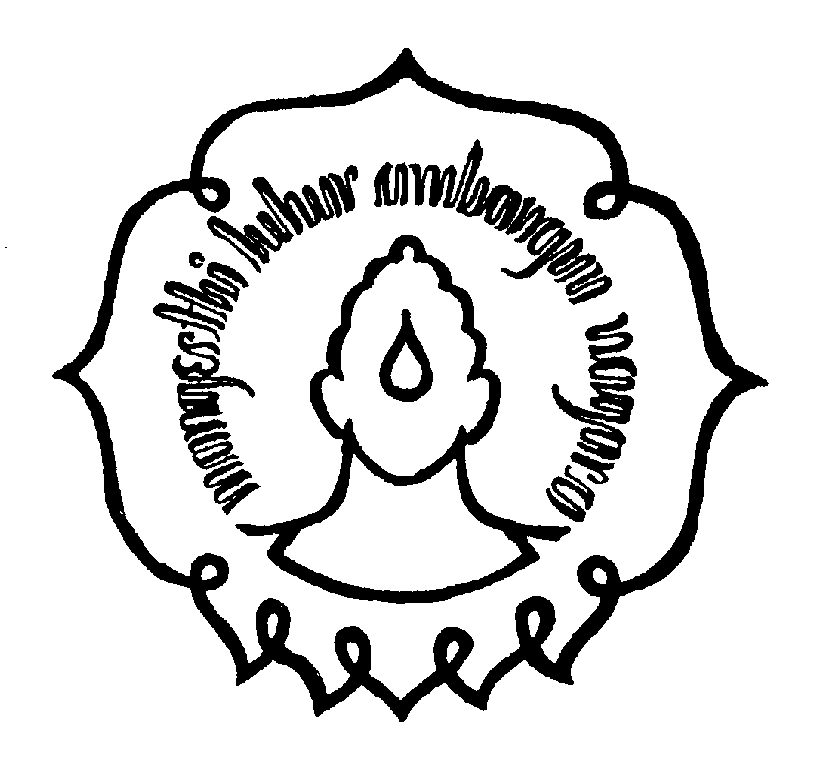              KEMENTERIAN PENDIDIKAN DAN KEBUDAYAAN          UNIVERSITAS SEBELAS MARET         LEMBAGA PENELITIAN DAN PENGABDIAN KEPADA MASYARAKATJal J Jll. Ir. Sutami 36A Kentingan Surakarta 57126 Telp. (0271) 632916  Fax. (0271) 632368E-mail : lppm@uns.ac.id1. Prof. Dr. Ir. Darsono, M.Si.:Ketua Lembaga Penelitian dan Pengabdian kepada Masyarakat Universitas Sebelas Maret yang berkedudukan di Surakarta, untuk selanjutnya disebut PIHAK PERTAMA;2. ...................................................:Sebagai Ketua Peneliti Universitas Sebelas Maret  yang berkedudukan di Surakarta, untuk selanjutnya disebut PIHAK KEDUANama Peneliti:..................................................................Nomor Rekening:..................................................................Nama penerima pada rekening:..................................................................Nama Bank:Bank Negara Indonesia (BNI)Alamat Bank:Jl. Ir. Sutami 76 Kota:Kota SurakartaNPWP Peneliti:..................................................................Nomor KTP:..................................................................PIHAK PERTAMAPIHAK KEDUAMeterai Rp. 6000Ttd + cap PTProf. Dr. Ir. Darsono, M.Si...........................................NIP. 19660611 199103 1002NIP. ..................................